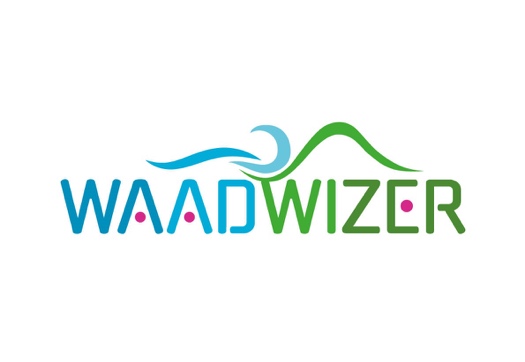 Pest protocol 2023-2024Pesten op schoolHelaas komt op elke school pesten voor, ook bij ons. Het is een probleem dat wij onder ogen zien en willen aanpakken. Daar zijn wel enkele voorwaarden aan verbonden:Pesten moet als een probleem worden gezien door alle betrokken partijen: leerlingen ( gepeste kinderen, pesters en de zwijgende groep), leerkrachten en ouders.De school moet proberen pestproblemen te voorkomen. Los van het feit of pesten wel of niet aan de orde is, moet het onderwerp pesten met alle kinderen bespreekbaar worden gemaakt, waarna met hen de regels worden vastgesteld. Als pesten zich voordoet moeten leerkrachten dit, in samenwerking met ouders, signaleren en hier duidelijke stelling over innemen. Wanneer pesten, ondanks alle inspanningen toch weer de kop opsteekt, moet de school beschikken over een directe aanpak. Signalen van pesten kunnen zijn:altijd een bijnaam, nooit bij de eigen naam noemenzogenaamd leuke opmerkingen maken over een klasgenooteen klasgenoot voortdurend ergens de schuld van gevenbriefjes doorgevenbeledigenopmerkingen maken over kledingisoleren en negerenbuiten school opwachten, slaan, schoppenop weg naar huis achterna rijdenbezittingen afpakkenschelden of schreeuwenpesten via Social MediaLeerkrachten en ouders moeten alert zijn op de manier waarop kinderen met elkaar omgaan en duidelijk stelling nemen wanneer bepaalde gedragingen de norm overschrijden.Hoe gaan we op Waadwizer met pesten om:Effectieve manier om pesten te stoppen of. Binnen de perken te houden, is het afspreken van regels met de leerlingenAan het begin van ieder nieuw schooljaar worden er in de groep regels opgesteld en wordt er extra aandacht besteed aan de regels en afspraken uit dit pestprotocol.Op school stellen we het onderwerp regelmatig aan de orde. Onderwerpen als veiligheid, omgaan met elkaar, rollen in een groep en aanpak van ruzies komen aan de orde. De wekelijkse lessen uit Kwink staan hierin centraal. Het voorbeeld van de leerkrachten en ouders is van groot belang. Er zal mindere worden gepest in een klimaat waar duidelijkheid is over de omgang met elkaar, waar verschillen worden aanvaard en waar ruzies niet met geweld worden opgelost, maar uitgesproken. Agressief gedrag van leerkrachten, leerlingen en ouders wordt niet geaccepteerd. Belangrijke regels bij het hanteren van het pestprotocolRegel 1: Een belangrijke stelregel is dat het inschakelen van een leerling niet wordt opgevat als klikken. Vanaf groep 1 wordt dit met de kinderen besproken. Je mag niet klikken, maar …. Als je gepest wordt of als je ruzie hebt met een ander en je komt er zelf niet uit, mag je hulp vragen aan de leerkracht. Dit is geen klikken. Regel 2: Ook een medeleerling heeft de verantwoordelijkheid om het pestprobleem bij de leerkracht aan te kaarten. Alle leerlingen zijn immers verantwoordelijk voor een goede sfeer in de groep. Regel 3: Samenwerken zonder bemoeienissen. School en gezin halen voordeel uit goede samenwerking en communicatie. Dit neemt niet weg dat iedere partij moet waken over zijn eigen grenzen. Het is nadrukkelijk niet de bedoeling dat ouders naar school komen om zelf een probleem voor hen op te lossen. Echter, samen met de leerkracht wordt naar een oplossing gezocht en actie ondernomen. Onze schoolregels:Wij zullen aardig zijn voor groot en kleinWij zorgen goed voor onze materialen, zowel binnen als buiten de lokalenWij hebben in school wandelgebied, op het plein hoeft dit nietWij stoppen het spel bij het horen van de belWij volgen onze groepsafspraken, dan kan iedereen zijn taken maken. Omgangsregels Wij luisteren naar elkaarWij blijven van elkaar en elkaars spullen afWij bedreigen elkaar niet Wij roddelen niet over elkaarWij schelden elkaar niet uitWij werken en spelen samen; iedereen hoort erbijWij lachen niemand uitWij doen niet iets bij een anders, dat we elf ook niet prettig vinden. Wij geven elkaar geen bijnaamWij vertellen de leerkracht als iemand wordt gepest of als je zelf gepest wordt. Wat doen we als er signalen van pesten zijnde leerkracht brengt partijen bij elkaar voor een verhelderingsgesprek en probeert samen de pesterijen op te lossen en nieuwe afspraken te maken.  Bij herhaaldelijk pestgedrag neemt de leerkracht duidelijk stelling en houdt een verhelderend gesprek met degene die pest. Bij pestgedrag worden de ouders van pester een gepeste op de hoogte gebracht van het pestgedrag. Leerkrachten en ouders proberen in goed overleg te komen tot een bevredigende oplossing.Als de leerkracht het gevoel heeft te maken te hebben met een vorm van onderhuids pesten, stelde leerkracht dit als een algemeen probleem in de klas aan de orde. De leerkracht biedt altijd hulp aan het gepeste kind en begeleidt de pester(s), indien nodig in overleg me de ouders en/of externe deskundigeWe maken een steungroep, bestaande uit de pester en 4 a 5 sociaal vaardige kinderen, die ervoor gaat zorgen dat het gepeste kind positief succeservaringen kan /gaat opdoen. Hoe begeleiden we …..De gepeste leerlingWe tonen medeleven en luisteren en vragen hoe en door wie er wordt gepest.We gaan na hoe de leerling zelf reageert, wat doet hij /zij voor, tijdens en na het pestenWe laten de leerling inzien dat je soms ook op een andere manier kunt reagerenWe gaan na welke oplossing het kind zelf wil We benadrukken de sterke kanten van het kindWe zorgen dat de steungroep het gepeste kind helptWe stimuleren het dat de leerling zich anders/beter opsteltWij praten met de ouders van het gespeste kind en de ouders van de pesterWij plaatsen het kind niet in een uitzonderwijspositie door het over te beschermenWij schakelen indien nodig, in overleg met de ouders, hulp in, zoals sociale vaardigheidstraining/GGDDe pesterWij praten met de pester en zoek n naar de reden van het pestenWe plaatsen de pester in een steungroep en bespreken duidelijk zijn gewenste gedragWe laten inzien wat het effect van zijn/haar gedrag is voor het gepeste kindWe laten inzien wat de positieve kanten van de gepeste zijnWe laten excuses aanbiedenWe schakelen indien nodig, in overleg met de ouders hulp inWe spreken bij herhaling de pester er weer op aanDe grote groepWe maken het probleem bespreekbaar in de groep We stimuleren dat de kinderen een eigen standpunt innemen en organiseren dat er een steungroep wordt gevormd rond het gepeste kind. \we bespreken met de leerlingen dat meedoen met de pester het probleem meestal verergertWe laten inzien wat het effect van zijn/haar gedrag is voor het gepeste kindWe laten zien dat het probleem van het pesten bij de pester ligtWe late n inzien welke positieve kanten het gepeste kind heeftWe schakelen indien nodig, in overleg met de ouders, externe hulp in. Social mediaGezien de steeds groter wordende rol die social media in onze wereld heeft en krijgt, hebben we de afspraken gemaakt over hoe Waadwizer hier mee omgaan. Deze afspraken hebben we vastgelegd in het protocol social media. Hieronder vindt u een aantal tips uit dit protocol:Doe online niet, wat je offline ook niet doet.Geef nooit je privé gegevensOnthoud dat iedereen zich op social media anders voor kan doen dan hij is. Log altijd uit als je je ergens ongemakkelijk bij voelt. Verwijder vreemde en rare sites en/of opmerkingen. Reageer niet! Blokkeer vervelende contactenVertel altijd aan de ouders of de leerkracht als er iets niet kloptProblemen op social media los je op met de ouders of leerkracht ConsequentiesMocht bovenstaande geen effect hebben op het gedrag van de pester, dan neemt de leerkracht maatregelen. Fase 1:Time-out op een vast afgesproken plaats op het plein/in de klas. Eventueel nablijven tot alle kinderen naar huis vertrokken zijn. Ouders worden op de hoogte gesteld en afspraken worden gemaakt over gedragsverandering. De naleving van deze afspraken worden dagelijks/wekelijks met de groep besproken. Fase 2:Nadrukkelijke aandacht en medewerking vragen aan de ouders om het probleem te beëindigen. School legt alle activiteiten vast. Fase 3Bij aanhoudend pestgedrag kan ervoor worden gekozen deskundige hulp om te schakelenFase 4: bij aanhoudend pestgedrag kan ervoor worden gekozen om de leerling tijdelijk in een andere groep te plaatsen, binnen de school.Fase 5:In extreme gevallen kan een leerling van school geschorst of verwijderd worden. Adviezen aan:De ouders van gepeste kinderen:Houd de communicatie met uw kind open, blijf in gesprek met uw kindPesten kunt u het beste direct met de leerkracht bespreken Steun uw kind in het idee dat er een einde aan het pesten komtStimuleer uw kind om naar de leerkracht te gaan.De ouders van pesters:Neem het probleem van uw kind serieusProbeer achter de mogelijk e oorzaak te komen Maak uw kind gevoelig voor wat het anderen aandoetMaak uw kind duidelijk dat u achter de beslissing van de school staatRaak niet in paniek; elk kind loopt de kans pester te wordenDe ouders van alle kinderen:Neem de ouders van het gepeste kind serieusHoud rekening met de gevoelens van de ouders van het gepreste kind, maar ook  van de ouders van de pesterStimuleer uw kind op een goede manier met andere kinderen om te gaanCorrigeer uw kind bij ongewenst gedrag en benoem het goede. Heef zelf het goede voorbeeldLeer uw kind voor anderen op te komenLeer uw kind voor zichzelf op te komen